SUCCESS INTEGRATED NURSERY SCHOOLInternal End of First Term Examinations 2020English 3-4 yearsName ________________________Stream__________1.	Match the same pictures.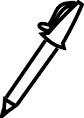 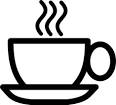 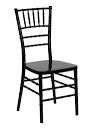 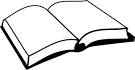 2.	Copy and write.		a		b		t		o3.	Match the same letters.	a			f	b			c	c			a	f			b4.	Put the missing parts.5.	Circle the same letters.			a	b	a			c	c	d			b	f	b	